Метод макетирования, как способ организации совместной деятельности младших и старших дошкольников.Цели: обучение детей способам моделирования, умения планировать деятельность и формирование навыков взаимодействия  в группе детей разного возраста Участники: Филиал  МБДОУ Степновский детский сад «Колосок» Среднеберезовский детский сад «Звездочка»Территориальный охват: д. Средняя Березовка.Нормативно-правовая основа: - Закон РФ «Об образовании в РФ» от 29 декабря 2012 г. N 273-ФЗ.- Приказ МИНОБРНАУКИ РФ от 17 октября 2013г. №1155 «Об утверждении ФГОС ДО»- ФГОС ДО- Начало работы: с 2017г.Краткое описание:         Система работы и ее этапы:       На утреннем кругу дети и взрослые обмениваются информацией, проводят беседы, рассматривают картинки и иллюстрации, обсуждают проблемы, планируют индивидуальную и совместную деятельность. Определяются с  темой макета, составляют план и распределяют обязанности. В процессе распределения обязанностей каждый ребенок выбирает наиболее привлекательный для него вид деятельности.  Ответы  детей  можно  фиксировать  наглядно  (лист  ватмана, интерактивная доска),  используя  условные обозначения, понятные детям. Это может делать как воспитатель, так и младший воспитатель. Где взять? Из чего делать? Кто будет за это отвечать? У кого спросить? Кто и что будет делать? Чтение книг, энциклопедий,  обращение  к  родителям,  специалистам, проведение  экспериментов, тематических экскурсий - все эти действия могут стать решением поставленного вопросов. Побывав в библиотеке, в речевой форме старшие передают свои впечатления младшим: рассказывают о том, что узнали сами, отвечают на вопросы малышей.                                                                              Ресурсное обеспечение: педагоги ДОУ.Макет является результатом совместной конструктивно-творческой деятельности детей. Участвуя в совместной деятельности, дети учатся уступать или убеждать других в своей правоте, прилагать усилия для достижения общего результата.http://kolosok12.ucoz.ru/index/metodicheskaja_kapilka/0-193 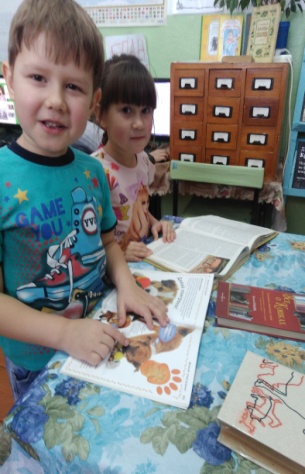 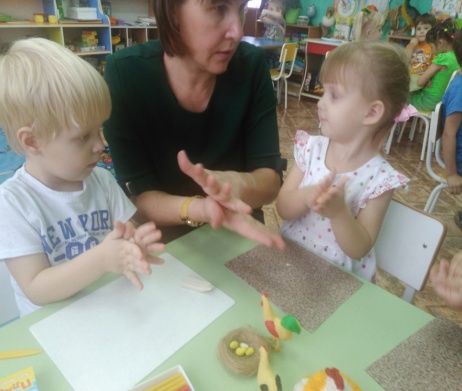 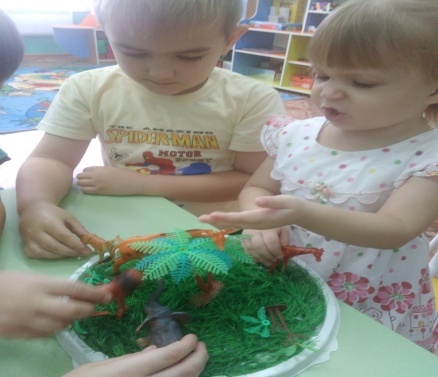 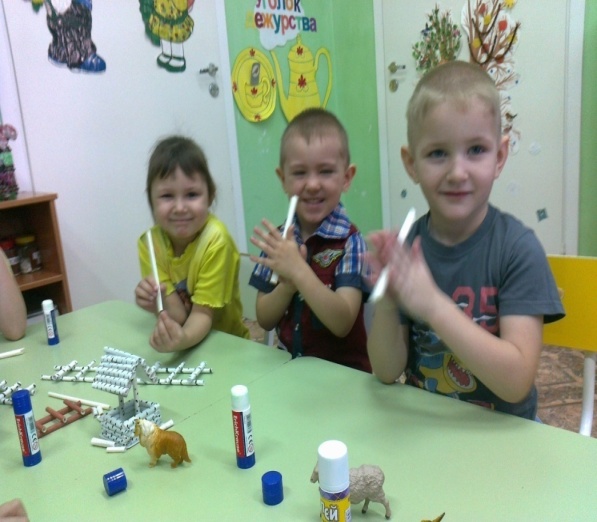 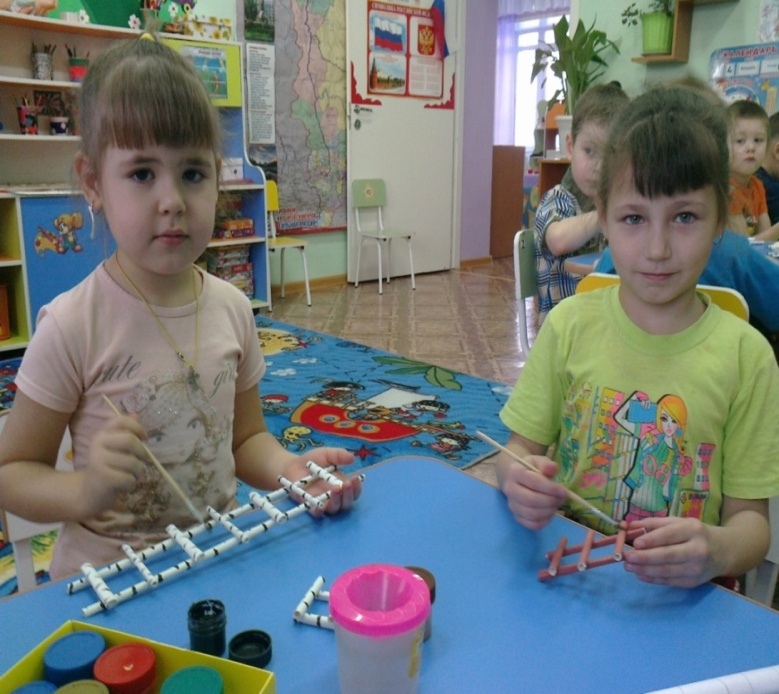 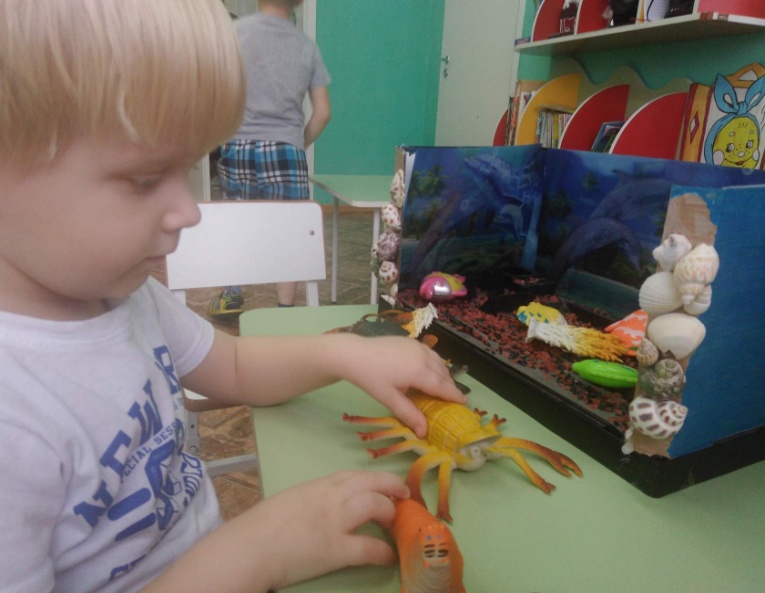 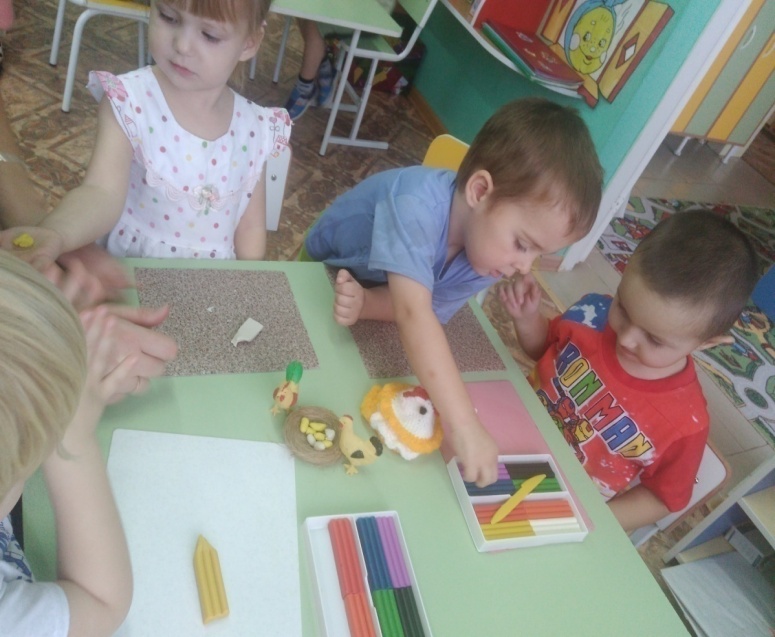 